								Toruń, 8 lutego 2024 roku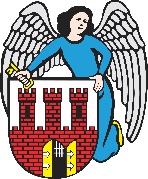    Radny Miasta Torunia        Piotr Lenkiewicz								Sz. Pan								Michał Zaleski								Prezydent Miasta ToruniaZAPYTANIAPowołując się na § 18.4 Regulaminu Rady Miasta Torunia zwracam się do Pana Prezydenta z zapytaniami:- kiedy planowane jest wyznaczenie przejścia dla pieszych oraz montaż progu zwalniającego na wysokości Żłobka Miejskiego nr 4.Oba działania zostały pozytywnie zaakceptowane przez Prezydenta Miasta Torunia do realizacji w pierwszym kwartale 2024 roku. Zapytanie motywowane jest licznymi pytaniami od rodziców dzieci, których bezpieczeństwo w jest w tym aspekcie priorytetem.